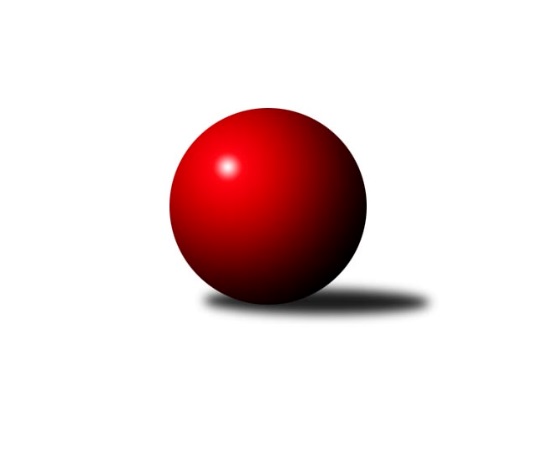 Č.6Ročník 2021/2022	14.11.2021Nejlepšího výkonu v tomto kole: 1597 dosáhlo družstvo: So. Chotoviny DOP Tábor 2021/2022Výsledky 6. kolaSouhrnný přehled výsledků:So. Chotoviny D	- Loko Tábor C	4:2	1597:1508	5.0:3.0	10.11.KK Hilton C	- Loko Tábor D	5:1	1550:1407	6.0:2.0	10.11.Sp. Soběslav B	- So. Chýnov B		dohrávka		29.3.Tabulka družstev:	1.	KK Hilton C	6	4	0	2	24.0 : 12.0 	27.0 : 21.0 	 1491	8	2.	So. Chotoviny D	6	4	0	2	22.0 : 14.0 	30.0 : 18.0 	 1600	8	3.	Sp. Soběslav B	4	3	0	1	13.0 : 11.0 	17.0 : 15.0 	 1533	6	4.	Loko Tábor C	6	3	0	3	20.0 : 16.0 	26.0 : 22.0 	 1493	6	5.	So. Chýnov B	5	2	0	3	12.0 : 18.0 	17.0 : 23.0 	 1588	4	6.	Loko Tábor D	5	0	0	5	5.0 : 25.0 	11.0 : 29.0 	 1440	0Podrobné výsledky kola:	 So. Chotoviny D	1597	4:2	1508	Loko Tábor C	Lucie Lišková	 	 151 	 185 		336 	 0:2 	 381 	 	193 	 188		Josef Macháček	Jaroslava Nohejlová	 	 212 	 180 		392 	 1:1 	 405 	 	195 	 210		Zdeněk Samec	Miloš Filip	 	 200 	 248 		448 	 2:0 	 375 	 	195 	 180		Vojtěch Polák	Miroslav Vacko	 	 210 	 211 		421 	 2:0 	 347 	 	191 	 156		Zdeněk Vít *1rozhodčí: Jan Bartoňstřídání: *1 od 51. hodu Jaroslav ZounNejlepší výkon utkání: 448 - Miloš Filip	 KK Hilton C	1550	5:1	1407	Loko Tábor D	Zdeněk Pech	 	 169 	 176 		345 	 2:0 	 311 	 	156 	 155		Pavla Krejčová	Miroslav Kovač	 	 201 	 186 		387 	 1:1 	 389 	 	208 	 181		Irena Dlouhá	Jiří Vitha	 	 191 	 221 		412 	 2:0 	 339 	 	158 	 181		Pavlína Fürbacherová	Jarmil Kylar	 	 181 	 225 		406 	 1:1 	 368 	 	182 	 186		Monika Havránkovározhodčí: Miroslav DvořákNejlepší výkon utkání: 412 - Jiří VithaPořadí jednotlivců:	jméno hráče	družstvo	celkem	plné	dorážka	chyby	poměr kuž.	Maximum	1.	Věra Návarová 	So. Chýnov B	433.50	304.0	129.5	11.3	2/3	(447)	2.	Miloš Filip 	So. Chotoviny D	425.17	295.0	130.2	11.7	3/3	(448)	3.	Jaroslava Nohejlová 	So. Chotoviny D	421.17	294.0	127.2	8.3	3/3	(437)	4.	Stanislav Ťoupal 	KK Hilton C	410.33	297.5	112.8	9.8	3/4	(426)	5.	Miroslav Vacko 	So. Chotoviny D	409.22	292.3	116.9	11.3	3/3	(434)	6.	Vlastimil Novák 	So. Chýnov B	406.22	287.6	118.7	15.2	3/3	(427)	7.	Jarmil Kylar 	KK Hilton C	405.75	277.8	128.0	8.8	4/4	(453)	8.	Radim Mareš 	Loko Tábor D	400.00	288.0	112.0	10.5	2/3	(446)	9.	Vendula Burdová 	So. Chýnov B	397.00	283.3	113.7	10.0	2/3	(444)	10.	Jiří Šalát 	So. Chýnov B	394.50	286.5	108.0	8.0	2/3	(417)	11.	Martina Křemenová 	So. Chotoviny D	389.33	268.7	120.7	11.7	3/3	(419)	12.	Monika Havránková 	Loko Tábor D	389.17	273.5	115.7	10.5	3/3	(425)	13.	Jana Křivanová 	Sp. Soběslav B	387.83	275.2	112.7	11.8	3/3	(405)	14.	Hana Prokešová 	Sp. Soběslav B	386.00	267.5	118.5	8.0	2/3	(403)	15.	Vladimír Křivan 	Sp. Soběslav B	384.00	279.7	104.3	12.8	3/3	(404)	16.	Josef Macháček 	Loko Tábor C	380.50	267.8	112.8	12.3	4/4	(415)	17.	Pavel Reichel 	Sp. Soběslav B	379.00	266.0	113.0	13.7	3/3	(418)	18.	Irena Dlouhá 	Loko Tábor D	377.75	273.8	104.0	18.8	2/3	(400)	19.	Josef Schleiss 	Sp. Soběslav B	377.50	279.5	98.0	16.5	2/3	(391)	20.	Lucie Lišková 	So. Chotoviny D	376.75	273.3	103.5	17.0	2/3	(434)	21.	Vojtěch Polák 	Loko Tábor C	370.83	271.2	99.7	16.5	3/4	(381)	22.	Karolína Roubková 	So. Chýnov B	370.67	267.7	103.0	15.7	3/3	(393)	23.	Pavlína Fürbacherová 	Loko Tábor D	331.67	246.8	84.8	18.8	2/3	(346)	24.	Zdeněk Vít 	Loko Tábor C	325.67	230.0	95.7	17.3	3/4	(359)	25.	Ladislav Šmejkal 	So. Chotoviny D	307.00	224.5	82.5	26.5	2/3	(314)		Ondřej Novák 	Loko Tábor C	439.00	310.0	129.0	12.0	1/4	(439)		Klára Šmejkalová 	So. Chotoviny D	426.00	305.0	121.0	8.0	1/3	(426)		Zdeněk Samec 	Loko Tábor C	425.75	303.5	122.3	7.8	2/4	(450)		Viktor Stuchlík 	Loko Tábor C	407.00	272.0	135.0	7.0	1/4	(407)		Karel Trpák 	So. Chýnov B	407.00	288.0	119.0	10.0	1/3	(407)		Jiří Vitha 	KK Hilton C	400.25	272.0	128.3	4.8	2/4	(429)		Viktorie Lojdová 	Loko Tábor D	398.00	283.0	115.0	8.0	1/3	(398)		Šárka Aujezdská 	Loko Tábor C	391.75	277.0	114.8	10.8	2/4	(445)		Miroslav Kovač 	KK Hilton C	381.17	273.5	107.7	11.2	2/4	(401)		Natálie Lojdová 	Loko Tábor D	374.00	280.0	94.0	14.0	1/3	(374)		Jaroslav Zoun 	Loko Tábor C	360.00	246.5	113.5	11.0	2/4	(376)		Ctibor Cabadaj 	KK Hilton C	356.00	254.5	101.5	14.0	2/4	(389)		Zdeněk Pech 	KK Hilton C	345.00	232.0	113.0	9.0	1/4	(345)		Ladislav Maroušek 	KK Hilton C	343.00	250.0	93.0	16.0	1/4	(343)		Václav Gabriel 	KK Hilton C	328.00	240.0	88.0	17.0	1/4	(328)		Pavla Krejčová 	Loko Tábor D	311.00	246.0	65.0	23.0	1/3	(311)		Martina Sedláčková 	Loko Tábor D	283.00	204.0	79.0	23.0	1/3	(283)Sportovně technické informace:Starty náhradníků:registrační číslo	jméno a příjmení 	datum startu 	družstvo	číslo startu
Hráči dopsaní na soupisku:registrační číslo	jméno a příjmení 	datum startu 	družstvo	Program dalšího kola:7. kolo24.11.2021	st	17:00	So. Chýnov B - KK Hilton C	25.11.2021	čt	17:00	So. Chotoviny D - Sp. Soběslav B	25.11.2021	čt	17:00	Loko Tábor D - Loko Tábor C	Nejlepší šestka kola - absolutněNejlepší šestka kola - absolutněNejlepší šestka kola - absolutněNejlepší šestka kola - absolutněNejlepší šestka kola - dle průměru kuželenNejlepší šestka kola - dle průměru kuželenNejlepší šestka kola - dle průměru kuželenNejlepší šestka kola - dle průměru kuželenNejlepší šestka kola - dle průměru kuželenPočetJménoNázev týmuVýkonPočetJménoNázev týmuPrůměr (%)Výkon2xMiloš FilipChotoviny D4482xMiloš FilipChotoviny D113.864484xMiroslav VackoChotoviny D4213xMiroslav VackoChotoviny D1074212xJiří VithaSezimák C4123xVendula BurdováChýnov B103.383613xJarmil KylarSezimák C4061xVladimír KřivanSoběslav B103.093603xZdeněk SamecLok. Tábor C4053xZdeněk SamecLok. Tábor C102.934053xJaroslava NohejlováChotoviny D3923xJiří VithaSezimák C102.83412